Структурное подразделение«Детский сад №13 комбинированного вида»МБДОУ «Детский сад «Радуга» комбинированного вида»Рузаевского муниципального районаКонспект ООД по рисованию  во 2-й младшей группе «Груши для Мишки»                                                                       Подготовила:                                                                            Шишанова И.В.Рузаевка 2018 годЦель:• Закрепить знания о разных видах фруктов, как они называются, как выглядят, где растут.Задачи:• Побуждать выбирать и называть предмет.• Упражнять в навыках работы пальчиковыми красками методом тычка.• Закрепить знание о цвете.• Воспитывать интерес к творчеству.Интеграция ОО: «Познавательное развитие», «Речевое развитие», «Физическое развитие», «Социально-коммуникативное развитие»Оборудование: игрушка-мишка, муляж фруктов (яблоки, груши, апельсин, банан, виноград, иллюстрации с изображением груш, мольберт с магнитами, альбомная бумага с готовым шаблоном нарисованной груши с листочками, краска желтого, красного и зеленого цветов, влажные салфетки.Предварительная подготовка: рассматривание иллюстраций на тему «Фрукты», чтение стихов по теме, беседы о полезных свойствах фруктов.                                                Ход занятия:Ребята садятся на стульчики полукругом перед воспитателем. В центре полукруга ставится маленький столик (в дальнейшем на него ставится корзинка с фруктами).Воспитатель:  Ребята смотрите, к нам сегодня в гости пришел Мишка. Давайте с ним поздороваемся!Дети: Здравствуй, Мишка!Воспитатель: Мишка, а что ты нам принес в корзиночке? Да это же целая корзина фруктов! Ребята, давайте посмотрим, какие фрукты принес нам Мишка.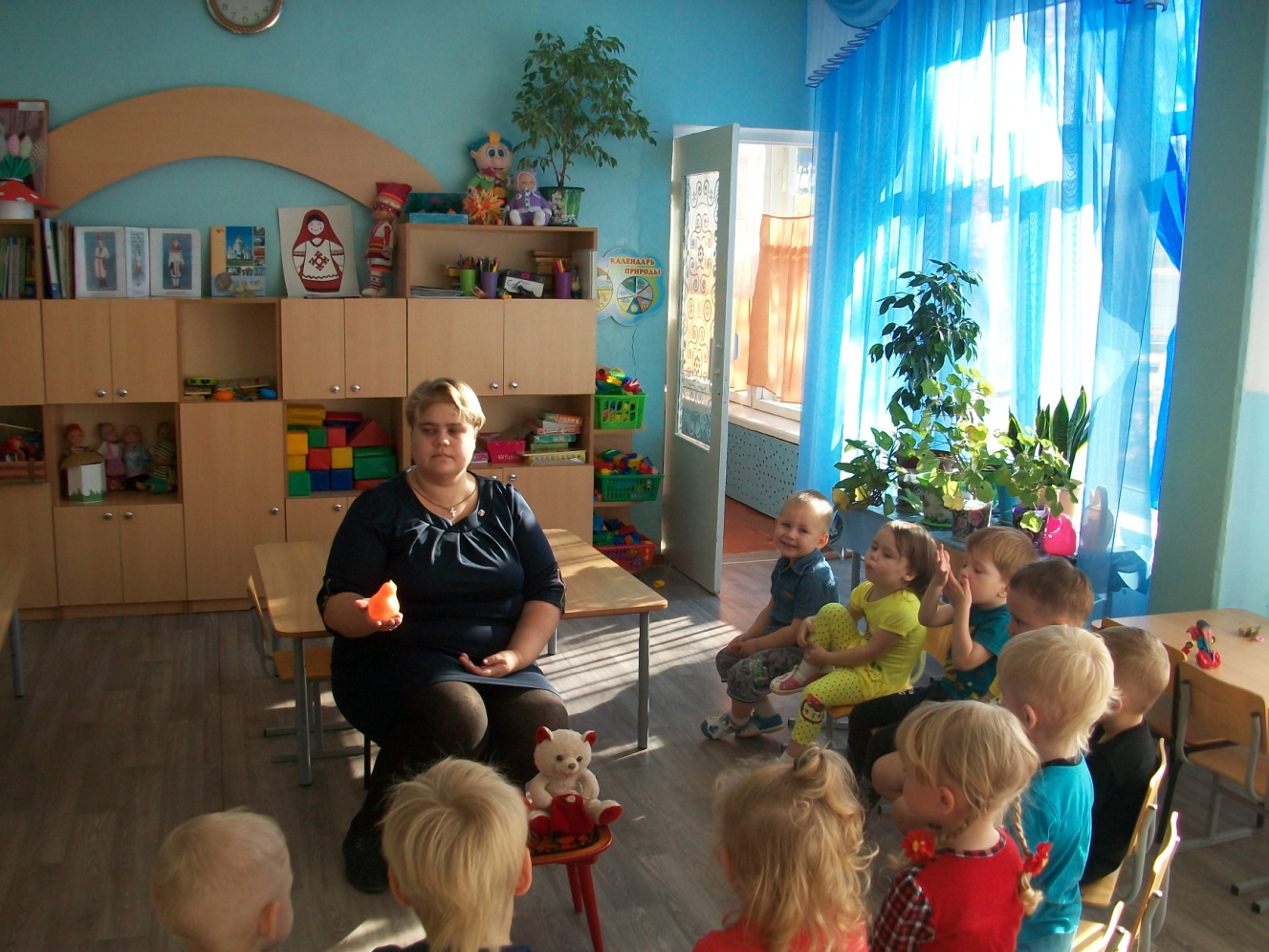 Воспитатель: достаёт из корзины по одному фрукту и показывает его ребятам. Дети отвечают на вопросы воспитателя: как называется фрукт, какой он формы, какого цвета, где растет. Воспитатель: объясняет, что фрукты – это сочные съедобные плоды, которые в основном растут на деревьях. Интересуется у детей, какие фрукты они любят.Воспитатель:- Какие вы все молодцы! Как много Вы знаете о фруктах! А знаете, что фрукты не только вкусные, но и полезные!Воспитатель читает стихотворение Шорыгиной Т. :Знают взрослые и дети:Много фруктов есть на свете!Яблоки и апельсины,Сливы и мандарины,И бананы, и гранатыВитаминами богаты.Воспитатель загадывает детям загадки о фруктах: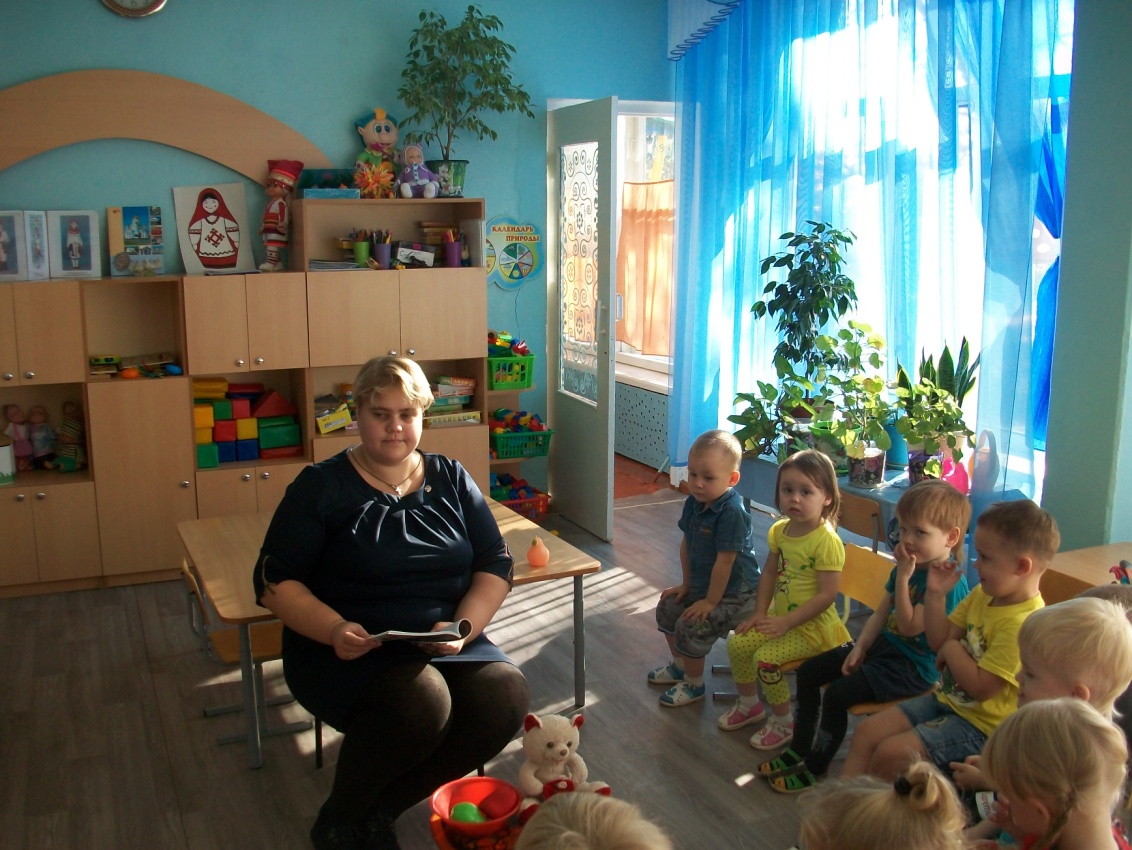  1. Круглое, румяное, я расту на ветке,    Любят меня взрослые    И маленькие детки (яблоко).    - Дети, какого цвета яблоко? (красное),    - А еще какого цвета бывают яблоки? (зеленого, желтого)    -Какой формы яблоко? (круглой).    -Где растёт яблоко? (на дереве).    -Молодцы! Слушайте ещё загадку.2.  Знают этот фрукт детишки,    Любят есть его мартышки,     Родом он из жарких стран    В тропиках растёт……(банан).   -Какого цвета банан? (жёлтый),   -Какой он формы? (овальной). Молодцы мои ребятки, вот ещё для вас загадки.3.  Яркий, свежий, наливной     Шкурка бархат золотой,     С виду он как рыжий мяч     Только вот не мчится вскачь,     В нём полезный витамин     Это спелый….. (апельсин). - Какого цвета? (оранжевый)- Какой формы? (круглой)- Как одним словом можно назвать эти предметы? (фрукты)- Как вы догадались, что это фрукты? (они растут на дереве)-Фрукты  очень полезны! В них много витаминов. Перед тем как кушать фрукты, что нужно сделать? (помыть руки и фрукты).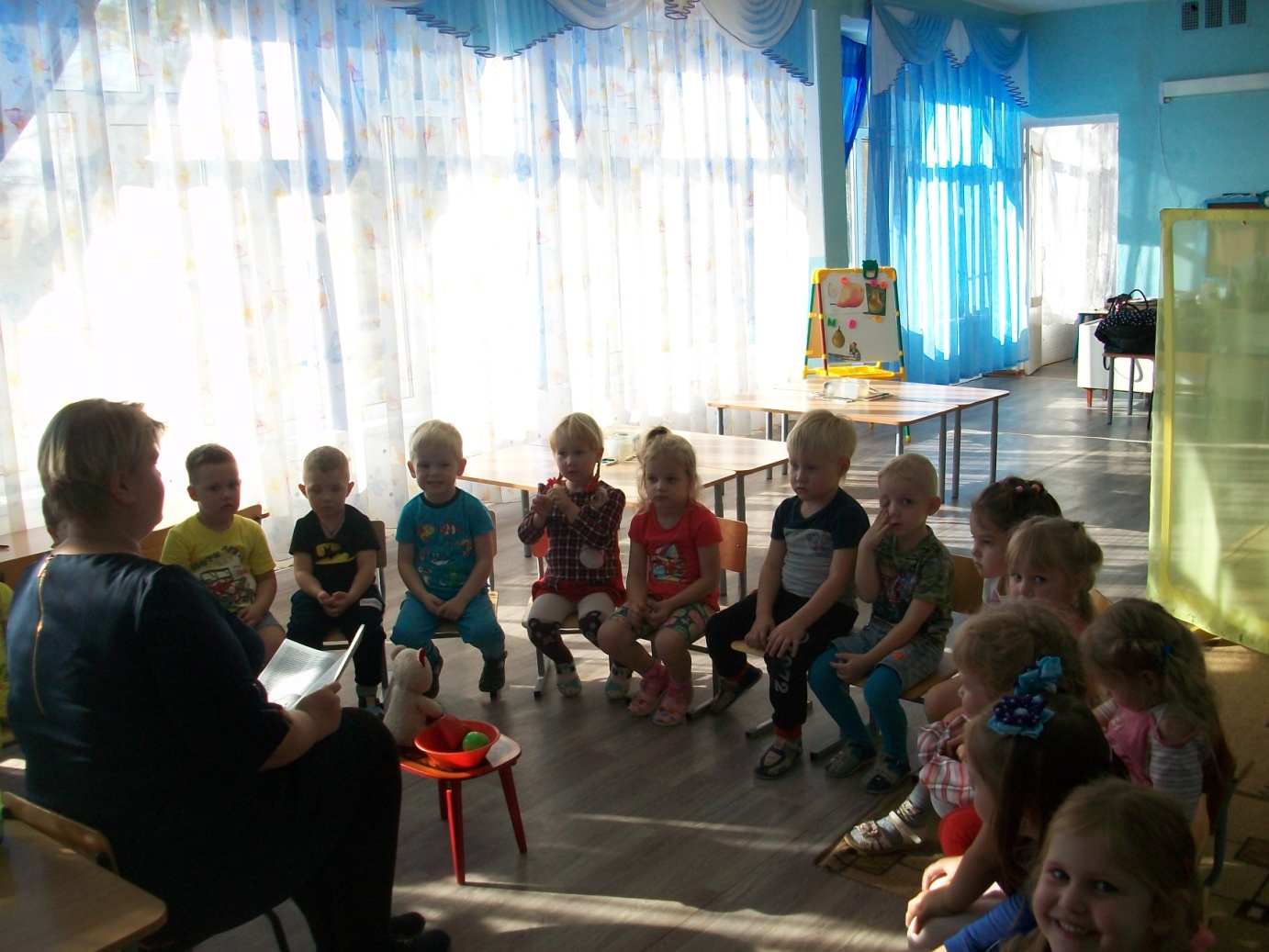 Воспитатель: - Молодцы, ребята,  отгадали все загадки!-А теперь давайте поиграем с Мишкой. Физкультминутка:Три медведя шли домой (шагают как мишки)Папа был большой-большой (руки вверх поднимают),Мама с ним поменьше ростом (руки перед грудью),А мишутка просто крошка (садятся на корточки),Очень маленьким он был,С погремушками ходил (имитируют  игру на погремушках и говорят динь-динь).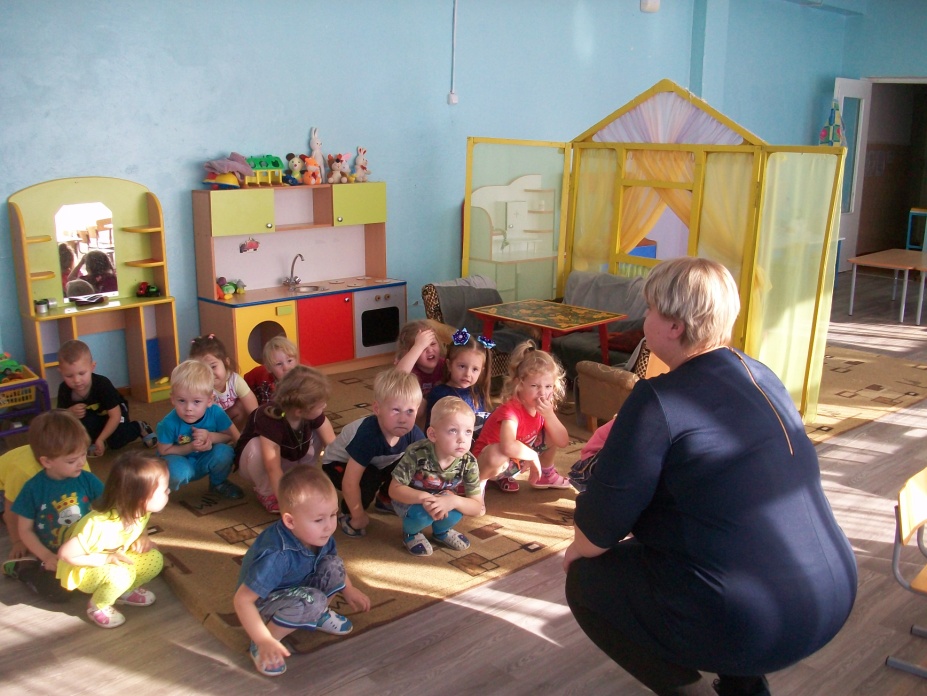 Мишутка: Очень весело играли, спасибо вам, ребята, а теперь мне пора домой. А за веселую игру я вам дарю эти фрукты.Воспитатель:  Ребята, много фруктов принес нам Мишка, а вот только груши он забыл принести. Давайте мы с вами вместе нарисуем груши для нашего Мишки! А рисовать мы будем не просто кисточкой, а пальчиками! Пальчиковая гимнастика «Компот».Будем мы варить компот,              (левую руку держат «ковшиком»)Фруктов нужно много вот.Будем яблоки крошить,     (загибают каждый пальчик, начиная с большого)Грушу будем мы рубить.                                   Отожмём лимонный сок,Слив положим и сахарный песок,Варим, варим мы компот      (указательным пальцем делают круговые движения)Угостим  честной народ.       Перед началом работы, воспитатель показывает иллюстрации с изображением груш. Проговаривает с детьми, какого цвета бывают груши, листья. Читает шуточное стихотворение Фокова Г. :Рисовал с натуры грушу -Не закончил натюрморт.Грушу я так быстро скушал,Потому что вкусный сорт.Воспитатель предлагает ребятам сесть за столы. Раздает детям альбомный лист бумаги с уже готовым нарисованным контуром груши с листочками и предлагает раскрасить его пальчиковыми красками.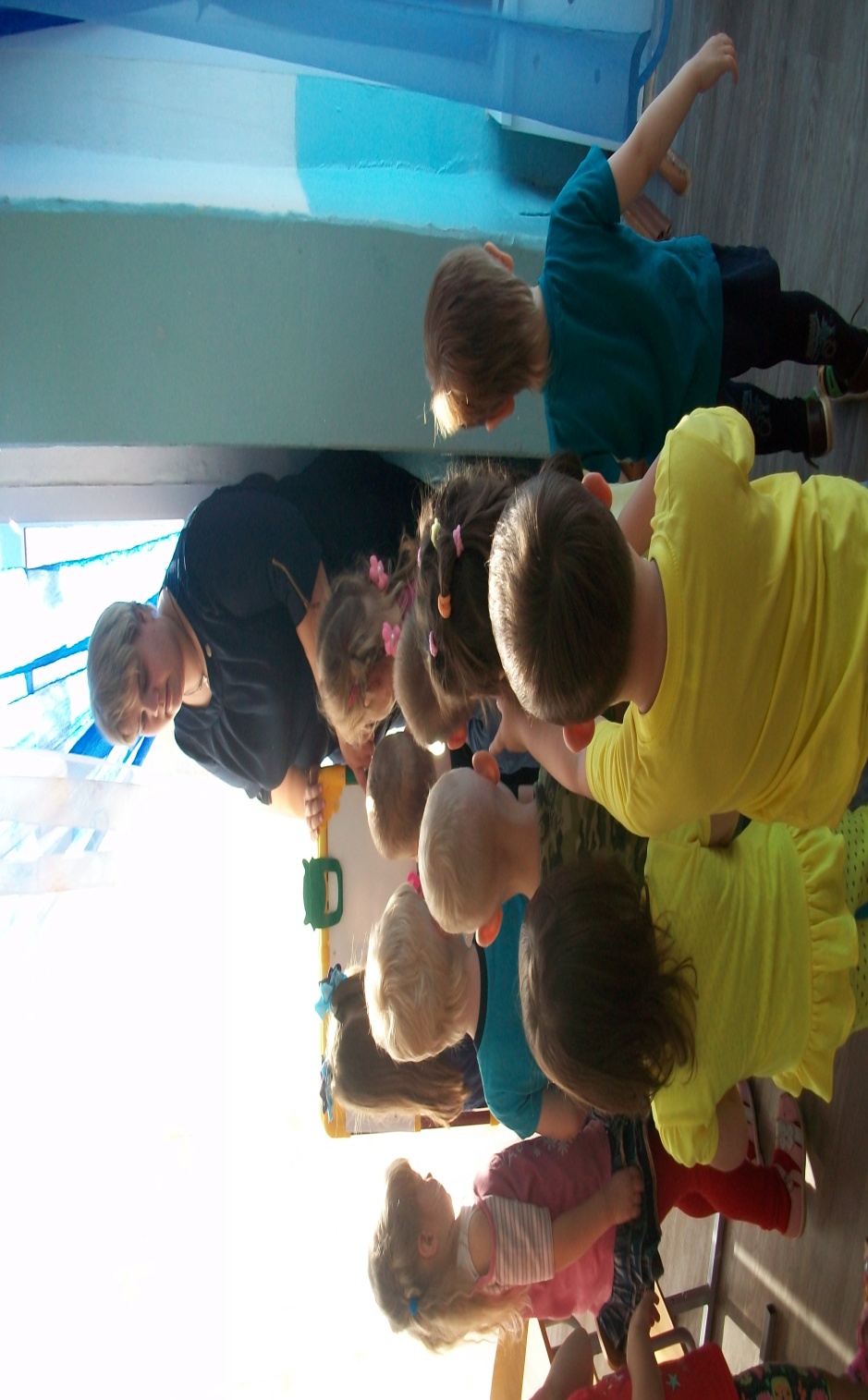 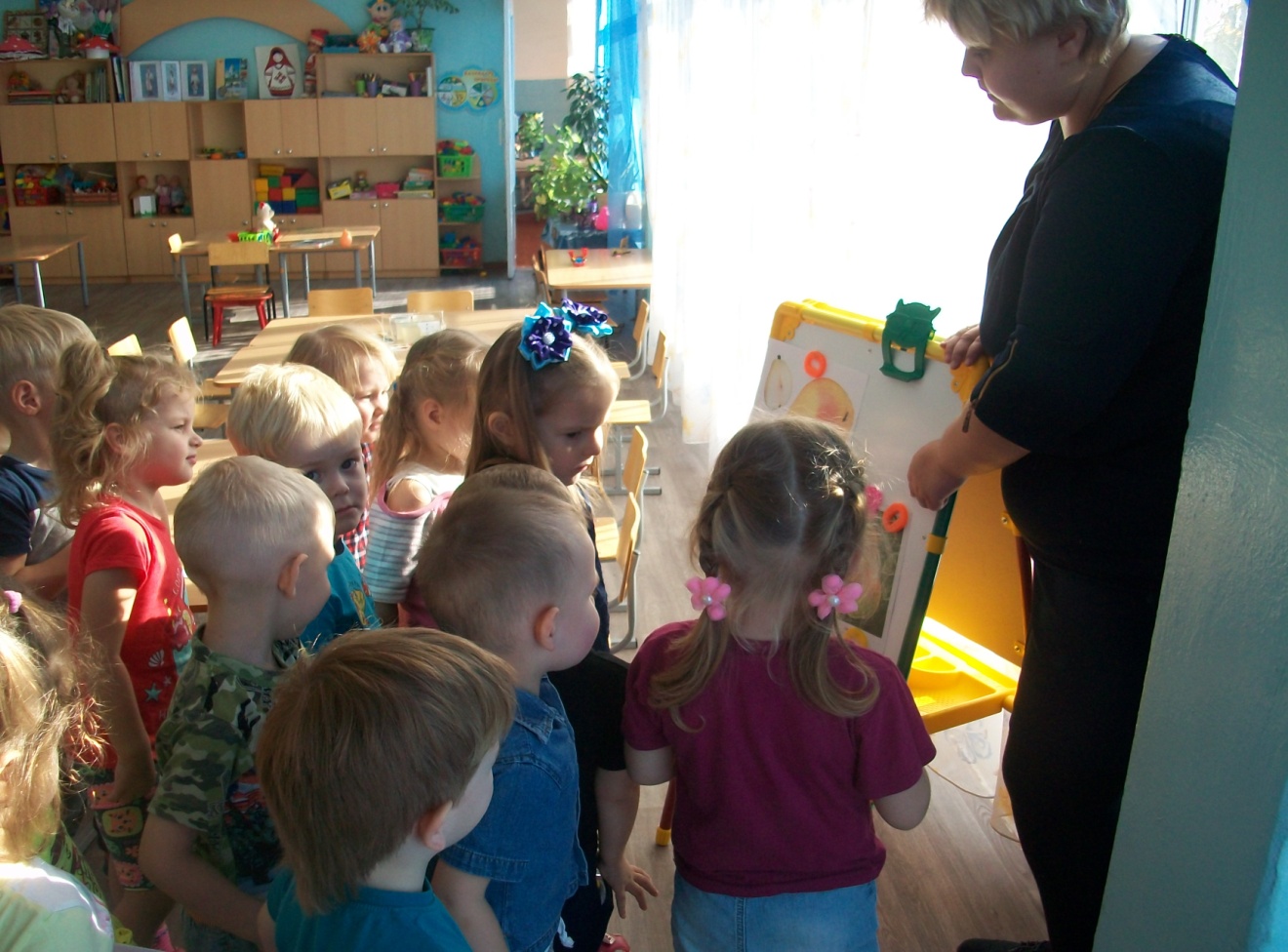 После выполнения работы, воспитатель с детьми любуются, как красиво они раскрасили груши для Мишки.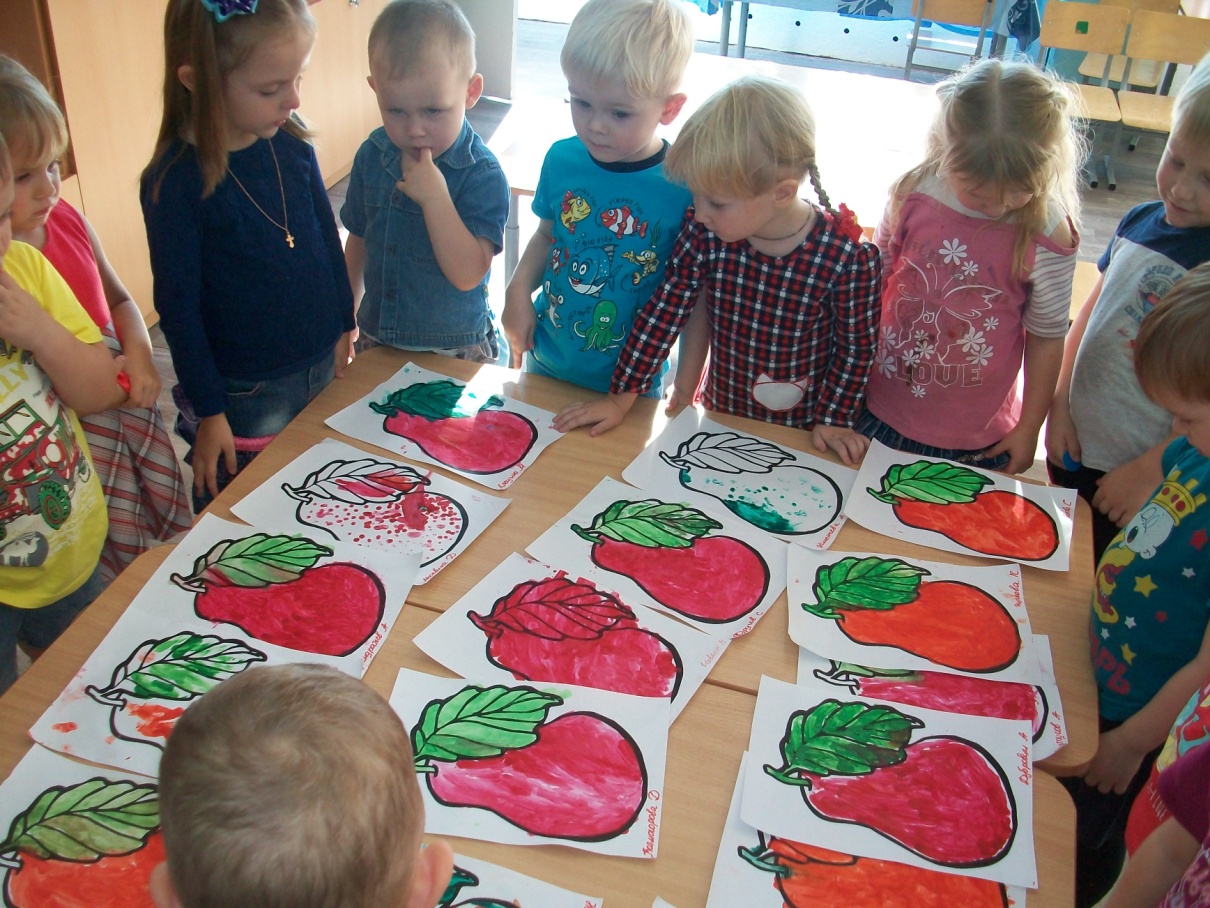 Воспитатель:- Дети, смотрите какие у нас получились красивые, спелые, сочные груши! А давайте Мишке, за то, что он нам принес много фруктов, подарим корзинку с грушами!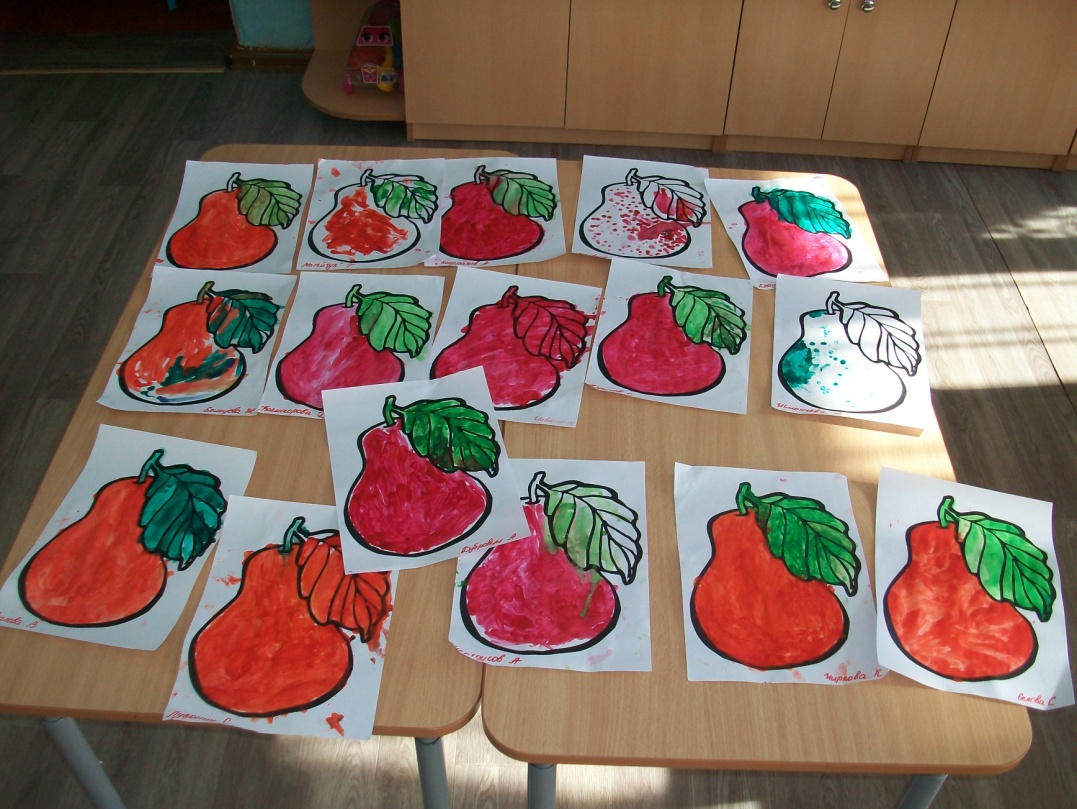 Дети дарят груши Мишке.Воспитатель читает стихотворение Дулепина Ю. :Говорит нам Луша:-У меня есть груша!Вкусная, садовая,Сладкая, фруктовая,Сочная, большая,Соком наливная,Полезная, красивая,Немножечко червивая,Сахарная, спелая,Желтенькая, зрелая.Вот какая груша!Даже жалко кушать.Мишка благодарит детей и обещает к ним еще прийти в гости.В конце образовательной деятельности дети моют руки и кушают угощения, которые подарил Мишка в корзине.